МЕЖДУНАРОДНЫЙ (ЗАОЧНЫЙ) КОНКУРС ОБРАЗОВАТЕЛЬНЫХ ИНИЦИАТИВ«ПРОСВЕЩЕНИЕ - 2018»
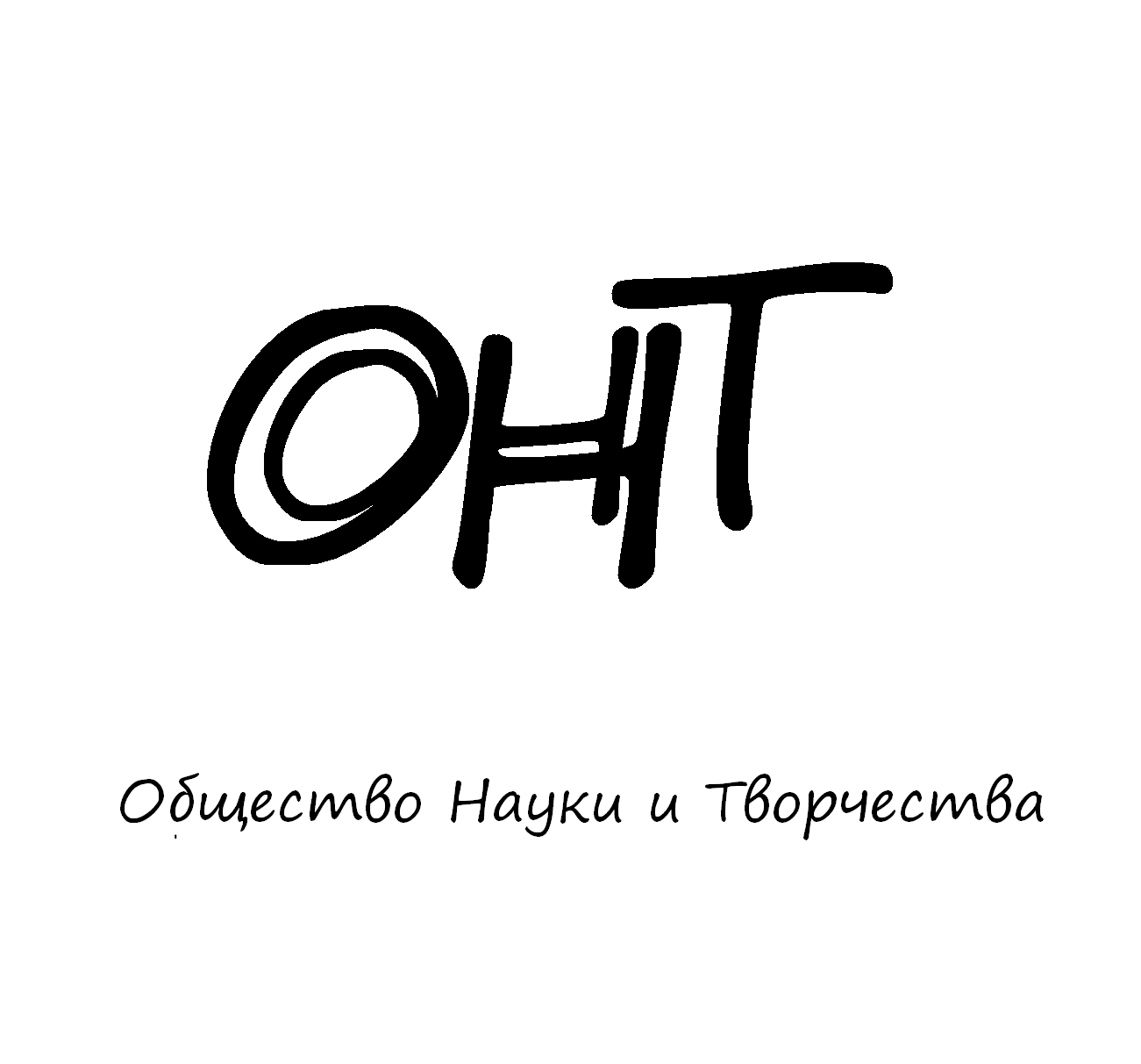 23 июня 2018 годаКАЗАНЬ Доброго времени суток!Приглашаем всех желающих принять участие в Международном конкурсе на выявление лучших образовательных инициатив, направленных на популяризацию и повсеместное развитие науки. Рассматриваются все существующие научные направления.На конкурс принимаются:- образовательные проекты;- социально-педагогические проекты;- проекты обмена педагогическим опытом;- научно-практические проекты методического характера;- научные инициативы творческого характера;- научные инициативы воспитательного (коррекционного) характера;- проекты разработки уроков (лекций, семинаров) и внеклассных (внеучебных) мероприятий;- иные проекты, имеющие образовательную или социально-педагогическую направленность.По итогам конкурса  будут объявлены победители конкурса в различных номинациях («Креативная работа года,  «Лучшее авторское обоснование» и т.д.). Номинации формируются исходя из общего уровня работ и количества участников.Каждый участник получает по итогам конкурса диплом участника/победителя конкурса (печатный/электронный вариант) – посредством Почты России/электронной почты (по выбору автора).УСЛОВИЯ УЧАСТИЯ В КОНКУРСЕ
1. Участником конкурса может быть только физическое лицо.2. Возраст участников не регламентируется.3. Количество заявок от одного участника не ограничено.4. Форма участия в конкурсе – заочная.5. Организационный взнос за участника из РФ  – 400 руб. Собранные средства используются для возмещения организационных, издательских, полиграфических расходов и расходов по пересылке материалов участникам конкурса. Оплачивать следует по банковским реквизитам, указанным ниже.6. Организационный взнос за участника из других стран  – 600 руб. Собранные средства используются для возмещения организационных, издательских, полиграфических расходов и расходов по пересылке материалов участникам конкурса. Оплата из зарубежных стран должна проходить по системам Western Union, Золотая Корона, Unistream. Перевод необходимо сделать на имя Кузьмин Сергей Владимирович, г. Казань (Kuzmin Sergey Vladimirovich, Kazan, Russia). 7. Конкурсные материалы представляются на конкурс по электронной почте на электронный адрес оргкомитета.8. Работы, не отвечающие условиям конкурса или представленные с нарушением требований, могут быть не приняты к рассмотрению.9. Рукописные материалы не рассматриваются.10. На каждую новую инициативу заявка отправляется отдельно, оргвзнос оплачивается отдельно.11. Дипломы направляются авторам ЛИБО в печатном виде, ЛИБО в электронном. Формат отправки дипломов выбирает автор при заполнении заявки участника.ПОРЯДОК ПРОВЕДЕНИЯ МЕРОПРИЯТИЯ1. Прием конкурсных материалов проходит до  22.06.2018 (включительно).2. На конкурс предоставляется:- заявка участника, которая должна носить имя «Заявка_(необходимо указать фамилию участника)», например, «Заявка_Петров» и т.д;- скан (копия) квитанции оплаты участия в конкурсе;- электронный вариант инициативы в формате MS Word или Power Point. 4. При большом объеме работы советуем Вам заархивировать материалы для участия в конкурсе.5. Все материалы высылаются на адрес электронной почты: ontvor@yandex.ru.6. Приемная комиссия в течение 12 часов должна написать письмо о том, что материалы приняты к участию в конкурсе. В случае неполучения ответа, просим Вас продублировать заявку на участие.7. Итоги конкурса будут доступны 23 июня:- по электронной почте;- на сайте on-tvor.ru;- в официальной группе ОНТ Вконтакте: vk.com/ontvor.ОСОБЕННОСТИ ПРОВЕДЕНИЯ КОНКУРСА1. За участие каждого соавтора нужно доплачивать 100 рублей. Заявка на участие каждого автора оформляется по отдельности.2. Рассылка дипломов проходит в течение двух недель после подведения итогов конкурса.3. Форма оформления инициативы – свободная.4. Заявка на участие оформляется в документе формата MS Word.5. Количество проектов (инициатив) от одного участника не ограничено. На каждый проект оргвзнос оплачивается отдельно, заявка оформляется отдельно.6. Конкурс проходит при информационной поддержке Казанского федерального университета, что  будет указано на дипломах участников и победителей конкурса.ЗАЯВКА НА УЧАСТИЕ В КОНКУРСЕ ОРГКОМИТЕТ КОНКУРСА1. Амирханян М.Д. - доктор филологических наук, профессор Ереванского государственного лингвистического университета им. В.Я. Брюсова, Армения. 2. Симатова Е.Л. – кандидат юридических наук, доцент, профессор РАЕ Южного института менеджмента (г. Краснодар), Россия. 3. Бельгисова К.В. – кандидат экономических наук, доцент Южного института менеджмента (г. Краснодар), Россия. 4. Равочкин Н.Н. - кандидат философских наук, доцент кафедры гуманитарно-правовых дисциплин Кемеровского государственного сельскохозяйственного института, г. Кемерово, Россия. 5. Сафарян Ю.А. - доктор архитектуры, профессор, лауреат Госпремии СССР, Ереванский государственный университет архитектуры и строительства, Армения. 6. Петросян В.С. - кандидат исторических наук, доцент Ереванского государственного университета, Армения. 7. Хамракулов А.К. – кандидат педагогических наук, доцент Наманганского инженерно-педагогического института, Узбекистан. 8. Котова Н.И. - кандидат технических наук., доцент кафедры торгового дела, профессор РАЕ, член Европейской академии естествознания, Россия. 9. Волженцева И.В. - академик УТА Украины, доктор психологических наук, профессор, зав. кафедрой психологии, Макеевский экономико-гуманитарный институт, Украина. 10. Анисимова В.В. - кандидат географических наук, доцент Кубанского государственного университета, г. Краснодар, Россия.КОНТАКТЫПо всем вопросам обращайтесь по электронной почте: ontvor@yandex.ruКонтактный телефон для срочных вопросов:  89503125696 – руководитель Общества Науки и Творчества Кузьмин Сергей Владимирович.Официальный сайт: on-tvor.ruБАНКОВСКИЕ РЕКВИЗИТЫ ДЛЯ ОПЛАТЫ ОРГВЗНОСА (УЧАСТНИКАМ ИЗ РФ):Представляем Вашему вниманию все научные мероприятия Общества Науки и Творчества в июне 2018 года:Конференции:26 июня. LXI Международная (заочная) научно – практическая конференция гуманитарных и общественных наук «Культура, наука и искусство в современном гуманитарном знании и художественном образовании» (К-61)27 июня. LXI Международная (заочная) научно – практическая конференция «Юриспруденция в теории и на практике: вопросы совершенствования правовой грамотности» (Ю-61)28 июня. LXI Международная (заочная) научно – практическая конференция «Психология и педагогика: продуктивное взаимодействие наук в образовательном процессе» (ПП-61)29 июня. LXI Международная (заочная) научно – практическая конференция «Вопросы преобразования экономических взглядов в XXI веке: время перемен» (Э-61)30 июня. LXI Международная (заочная) научно – практическая конференция по всем наукам «Теория и практика мирового научного знания в XXI веке» (М-61)Публикации:1-30 июня. Международный научный журнал «SCIENCE TIME» (Выпуск №6/2018)1-30 июня. Международный научный журнал «Вестник Науки и Творчества» (Выпуск №6/2018)1-30 июня. Международный научный журнал «Научное знание современности» (Выпуск №6/2018)1-30 июня. Международный сборник научных трудов «Сфера знаний: вопросы продуктивного взаимодействия теории и практики»Конкурсы:23  июня.  Международный (заочный) конкурс образовательных инициатив «Просвещение-2018»26  июня. Международный (заочный) конкурс педагогического мастерства «Время         Науки  - 2018»27  июня.  Международный (заочный) конкурс научных изданий  «Global Science - 2018»29  июня.  Международный (заочный) конкурс  НИР  «Прозрение Науки - 2018»Олимпиады:16–21 июня. Международная (дистанционная) научная олимпиада по начертательной геометрии16–21 июня. Международная (дистанционная) научная олимпиада по социологии16–21 июня. Международная (дистанционная) научная олимпиада по филологии и лингвистике19–24 июня. Международная (дистанционная) научная олимпиада по юриспруденции19–24 июня. Международный (дистанционный) научный конкурс-олимпиада по истории19–24 июня. Международная (дистанционная) научная олимпиада по экономике и управлению на предприятии23–28 июня. Международная (дистанционная) научная олимпиада по изобразительному искусству23–28 июня. Международная (дистанционная) научная олимпиада по инженерно-компьютерной графикеПодробности можно получить на сайте on-tvor.ru  в разделе «Мероприятия».Ф.И.О. автораМесто работы (ВУЗ)Должность, кафедра без сокращений, ученая степень, ученое звание (если есть)Адрес рабочий, домашнийE-mailТелефон мобильныйНазвание инициативы (проекта)Краткая аннотация инициативы (2-3 предложения)Материалы направлены для участия в конкурсе«Просвещение-2018»Адрес для отправки диплома по итогам конкурса (указывается почтовый адрес, индекс и ФИО получателя в случае запроса печатного диплома, ЛИБО адрес электронной почты в случае запроса электронного диплома)Источник, из которого Вы узнали об Обществе Науки и ТворчестваПолучатель:ИНДИВИДУАЛЬНЫЙ ПРЕДПРИНИМАТЕЛЬ КУЗЬМИН СЕРГЕЙ ВЛАДИМИРОВИЧ (указывать полностью)ИНН 165720091033Р/с: 40802810500000061115Банк
получателя:АО "ТИНЬКОФФ БАНК"БИК: 044525974К/с: 30101810145250000974Назначение платежа:За участие в Международном конкурсе            «Просвещение - 2018»  (указать ФИО участника)Дополнительные способы оплаты:Кошелек Web Money: R338981268449Яндекс. Кошелек: 41001790968661Дополнительные способы оплаты:Кошелек Web Money: R338981268449Яндекс. Кошелек: 41001790968661